Тема №34. Сложноподчиненное предложение (1ч.)Дата: 11.05.2020г.Задание: Выполните тест по теме «Сложноподчинённое предложение»Тест 1. Укажите номера трёх сложноподчинённых предложений.1) Есть что-то неизъяснимо трогательное в нашей петербургской природе, когда она, с наступлением весны, вдруг выкажет всю свою мощь, все дарованные ей небом силы, опушится, разрядится, упестрится цветами. (Ф. Достоевский)2) Дорога моя шла по набережной канала, на которой в этот час не встретишь ни души. (Ф. Достоевский)3) Вильгельм [Кюхельбеккер] влюблёнными глазами глядел, как Грибоедов неторопливо двигается по комнате. (Ю. Тынянов)4) Он посмотрел на Рылеева ясными выпуклыми глазами; глаза были весёлые2. Укажите номера трёх сложноподчинённых предложений.1) Обратив свой взор к подножию холма, Левий приковался к тому месту, где стоял, рассыпавшись, кавалерийский полк, и увидел, что там произошли значительные изменения. (М. Булгаков)2) И в мире нет таких вершин, что взять нельзя. (В. Высоцкий)3) В семь часов вечера этого последнего дня его жизни он вышел из своей квартиры, нанял извозчика, уселся, сгорбившись, на санях и поехал на другой конец города. (В. Гаршин)4) Остановившись в медленном пути, смотрю, как день, играя, расцветает. (Н. Рубцов)3. Укажите номера трёх предложений, в которых придаточное присоединяется союзным словом.1) Он уже не может управляться с ребятами, хотя и выздоровел и по-прежнему красит без подмостков купола на колокольнях. (А.П. Чехов)2) То, что я пережил, не прошло даром. (А.П. Чехов)3) Из-за провисающих плетней одиночками смотрели вдаль бледные, худощавые мальвы, похожие на хуторянок в рубахах, которых жара выгнала из душных хат подышать свежим воздухом. (Б. Пастернак)4) При желании, вслушавшись, можно было различить всё, что там [на площади] говорилось. (Б. Пастернак)4. Укажите номера трёх предложений, в которых придаточное присоединяется союзным словом.1) Бывает час в преддверьи сна, когда беседа умолкает, нас тянет сердца глубина, а голос собственный пугает. (И. Анненский)2) Я жить хочу, чтоб мыслить и страдать. (А.С. Пушкин)3) Я выходил в такое время, когда на улице ни зги, и рассыпал лесною темью свои скрипучие шаги. (Б. Пастернак)4) И ты ушел, куда мы все идём. (Ф. Тютчев)5. Укажите номера двух предложений, в которых придаточное присоединяется союзом.1) Только камни нам дал чародей, да Неву буро-жёлтого цвета, да пустыни немых площадей, где казнили людей до рассвета. (И. Анненский)2) Нет, если ты небес избранник, свой дар, божественный посланник, во благо нам употребляй. (А.С. Пушкин)3) Когда дядя Флёри увидел и услышал русского поэта, тогда он ещё больше удивился. (Ю. Тынянов)4) И хоть бесчувственному телу равно повсюду истлевать, но ближе к милому пределу мне все б хотелось почивать. (А.С. Пушкин)6. Укажите номера двух предложений, в которых придаточное присоединяется союзом.1) Быть умным значит не спрашивать, на что нельзя ответить. (В. Ключевский)2) Сначала стало тихо, так тихо, что даже петухи крепились и сдерживали свой пыл. (В. Белов)3) Хозяева присылают спросить, не хочу ли я обедать. (А.П. Чехов)4) Со мною вежливы, и в домах, где я работаю, меня угощают чаем. (А.П. Чехов)7. В каком случае придаточное предложение соединяется с главным при помощи союзного слова?1) Я знаю, что мужество вас не покинет.2) Он не отвечал на звонки лишь потому, что не слышал их.3) Если поезд опоздает, то я не смогу встретить друга.4) Кто не видал Венеции в апреле, тому едва ли знакома вся несказанная прелесть этого волшебного города.8. В каком случае придаточное предложение соединяется с главным при помощи союзного слова?1) Поразил тон, каким все это было сказано.2) Он употребил все свое красноречие, дабы отвратить Акулину от ее намерения.3) Теперь, по-видимому, никого нет дома, так как никто не выходит на лай собак.4) Уж раз мы начали говорить, то лучше договорить все до конца.9. В каких случаях придаточное предложение соединяется с главным при помощи союза?1) Какими бы фальшивыми идеями ни прикрывались хищные эгоисты, они для меня не люди.2) Мы встретились в городе, где жили наши друзья.3) Он сделал еще одно движение, чтобы остановить нарушителя.4) Даже удивительно, откуда у Анфисы берутся такие мысли.10. В каком случае слово что является союзным словом?1) У Чарльза Диккенса спросите, что было в Лондоне тогда.2) И на этой земле угрюмой счастлив тем, что я дышал и жил.3) И старый пес, ложась у ваших ног, вздохнет о том, что тоже одинок.4) Ничего, голубка Эвридика, что у нас студеная зима.11. В каком случае слово как является союзным словом?1) Шифер на крыше от пекла крошился и стрелял этим крошевом, как стреляют и подпрыгивают орехи на раскаленной сковородке.2) Мой стих трудом громаду лет прорвет и явится весомо, грубо, зримо, как в наши дни вошел водопровод, сработанный еще рабами Рима.3) А вы на земле проживете, как черви слепые живут.4) Хочешь знать, как все это было?12. В каком случае слово когда является союзным словом?1) Когда же свеча последняя догорит, смущенно — я умираю — он говорит.2) Когда шуршат в овраге лопухи и никнет гроздь рябины желто-красной, слагаю я веселые стихи.3) Никому не было известно, когда он вернется.4) Когда ехали обратно, в загородном саду уже играла музыка.13. Какую функцию выполняет в предложении союзное слово который?Комната, в которую вступил Иван Иванович, была совершенно пуста.1) дополнения2) определения3) обстоятельства4) сказуемого14. Какую функцию выполняет в предложении союзное слово который?Они поняли друг друга по тому отчаянию, которое прочитали друг у друга в глазах.1) дополнения2) определения3) обстоятельства4) подлежащего15. В каком предложении союзное слово который является дополнением?1) Это такой человек, который своего не упустит.2) Который год это продолжается — трудно вспомнить.3) Площадка, на которой мы должны были биться, изображала почти правильный круг.4) Такими жалкими оказались сапожники, которых Нехлюдов увидел работающими в окне одного подвала.16. В каком предложении выделенное союзное слово является подлежащим?1) А знаете, какую бы глупость он сделал?2) От жизни той, что бушевала здесь, от крови той, что здесь рекой лилась, что уцелело, что дошло до нас?3) Кто знает, чей голос пройдет сквозь столетья.4) Да объясните мне, как ее похитил Казбич?17. В каком предложении выделенное союзное слово является сказуемым?1) Нужно было видеть, какое благоговейное молчание воцарилось.2) Ты не спросил еще, каков мужик у Чичикова.3) Оттого и д?роги мне люди, что живут со мною на земле.4) Председатель обратился к Мите с вопросом, что может он сказать насчет данного показания.Тема №35-36. Сложноподчиненное предложение с несколькими придаточнымиДата: 11.05.2020г. (1ч.), 13.05.2020г. (1ч.)Задание: Изучите тему и выполните задания.Теоретическая частьСложноподчинённые предложения могут иметь не одно, а несколько придаточных предложений. Сложноподчинённые предложения с двумя или несколькими придаточными бывают двух основных видов:1) все придаточные присоединяются непосредственно к главному предложению;2) первое придаточное присоединяется к главному предложению, второе - к первому придаточному и т. д.1. Придаточные, которые присоединяются непосредственно к главному предложению, могут быть однородными и неоднородными.1)    Сложноподчинённые предложения с однородным соподчинением придаточных.При таком подчинении все придаточные относятся к одному слову в главном предложении или ко всему главному предложению, отвечают на один и тот же вопрос и принадлежат к одному и тому же типу придаточных предложений. Между собой однородные придаточные могут быть связаны сочинительными союзами или бессоюзно (только с помощью интонации). Связи однородных придаточных с главным предложением и между собой напоминают связи однородных членов предложения.Например: [Я пришёл к тебе с приветом, рассказать], (что солнце встало), (что оно горячим светом по листам затрепетало). (А. Фет.)[Тот, (кто жизнью живёт настоящей), (кто к поэзии с детства привык), вечно верует в животворящий, полный разума русский язык]. (Н. Заболоцкий.)[В конце мая молодую медведицу потянуло в родные места], (где она родилась) и (где так памятны были месяцы детства).  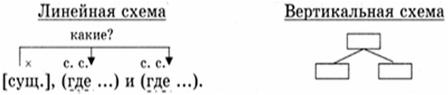   В сложноподчинённом предложении с однородным подчинением во втором придаточном может отсутствовать подчинительный союз.Например: (Если будет вода) и (в ней не будет ни одной рыбки), [я не поверю воде ]. (М. Пришвин.) [Вздрогнем], (если вдруг взметнётся птица) или (лось протрубит вдалеке). (Ю. Друнина.) 2) Сложноподчинённые предложения с неоднородным подчинением придаточных (или с параллельным подчинением). При таком подчинении придаточные относятся:а) к разным словам главного предложения или одна часть ко всему главному, а другая — к одному из его слов;б) к одному слову или ко всему главному предложению, но отвечают на разные вопросы и являются разными типами придаточных предложений.Например: (Когда у меня в руках новая книга), [я чувствую], (что в мою жизнь вошло что-то живое, говорящее, чудесное). (М. Горький.)(Если мы обратимся к лучшим образцам прозы), [то убедимся], (что они полны подлинной поэзии). (К. Паустовский.)[Из мира, (который называется детской), дверь ведет в пространство], (где обедают и пьют чай) (Чехов).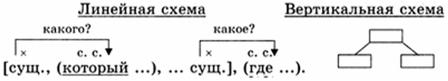 2. Сложноподчинённые предложения с последовательным подчинением придаточных.К этому виду сложноподчинённых предложений с двумя или несколькими придаточными относятся такие, у которых придаточные предложения образуют цепочку: первое придаточное относится к главному предложению (придаточное 1-й степени), второе придаточное относится к придаточному 1-й степени (придаточное 2-й степени) и т. д.Например: [Молодые казаки ехали смутно и удерживали слёзы], (так как боялись отца), (который тоже был несколько смущён), (хотя старался этого не показывать). (Н. Гоголь)Специфика придаточных частей при этом состоит в том, что каждая из них является придаточной по отношению к предыдущей и главной по отношению к последующей.Например: Часто осенью я пристально следил за опадающими листьями, чтобы поймать ту незаметную долю секунды, когда лист отделяется от ветки и начинает падать на землю (Паустовский).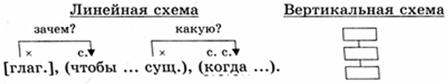  При последовательном подчинении одно придаточное может быть внутри другого; в этом случае рядом могут оказаться два подчинительных союза: что и если, что и когда, что и так как и т. п.Например: [Вода обрушилась так страшно], (что, (когда солдаты бежали внизу), им вдогонку уже летели бушующие потоки) (М. Булгаков).Существуют также сложноподчинённые предложения с комбинированным типом подчинения придаточных предложений.Например: (Когда бричка выехала со двора), [он (Чичиков) оглянулся назад и увидел], (что Собакевич все еще стоял на крыльце и, как казалось, приглядывался, желая узнать), (куда гость поедет). (Гоголь)Это сложноподчиненное предложение с параллельным и последовательным подчинением придаточных предложений.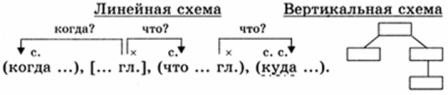   Знаки препинания в сложносочиненном предложении с несколькими придаточнымиЗапятая ставится между однородными придаточными предложениями, не соединенными сочинительными союзами.Например: Я понимал, что лежу в постели, что я болен, что я только бредил. (Купр.)Я тем завидую, кто жизнь провел в бою, кто защищал великую идею. (Ес.) Мы вспоминаем час великий тот, когда впервые замолчали пушки, когда встречал победу весь народ и в городах, и в каждой деревушке. (Исак.)Запятая не ставится между однородными придаточными предложениями, соединенными одиночным соединительным союзом (независимо от того, есть ли подчинительный союз или союзное слово при обеих придаточных частях или только при первой).Например: Я верю, что ничто не проходит бесследно и что каждый малейший шаг наш имеет значение для настоящей и будущей жизни. (Ч.) Ополченцы принесли князя Андрея к лесу, где стояли фуры и где был перевязочный пункт. (Л. Т.) Когда дождик пошел и все вокруг засверкало, мы по тропе... вышли из леса. (М. П.).При повторении сочинительных союзов запятая между соподчиненными придаточными предложениями ставится.Например: Все узнали, что приехала барыня, и что Капитоныч пустил ее, и что она теперь в детской... (Л. Т.).Союзы ли... или при соединении предикативных частей сложного предложения рассматриваются как повторяющиеся, а однородные придаточные предложения разделяются запятой, которая ставится перед или.Например: Затевались ли в городе свадьбы, или кто весело справлял именины, Петр Михайлович всегда с удовольствием рассказывал об этом. (Пис.).При неоднородном соподчинении придаточные предложения отделяются или выделяются запятыми.Например: Как только жара свалила, в лесу стало так быстро холодать и темнеть, что оставаться в нем не хотелось. (Т.)Кто не испытал волнения от едва слышного дыхания спящей молодой женщины, тот не поймет, что такое нежность. (Пауст.).При последовательном и смешанном подчинении запятая ставится между придаточными частями по тем же правилам, что и между главной и придаточной частью.Например: Быть бы нашим странникам под родною крышею, если б знать могли они, что творилось с Гришею. (Некр.) Элен улыбнулась с таким видом, который говорил, что она не допускала возможности, чтобы кто-либо мог видеть ее и не быть восхищенным. (Л. Т.) Всякий, кто в жизни боролся за счастье быть самим собой, знает, что сила и успех этой борьбы зависят от уверенности, с которой идет искатель к цели (М. П.)Запятая ставится между двумя рядом стоящими подчинительными союзами или между союзным словом и подчинительным союзом, а также при встрече сочинительного и подчинительного союзов, если за внутренней придаточной частью не следует вторая часть двойного союза то или так.Например: Медведь так полюбил Никиту, что, когда он уходил куда-либо, зверь тревожно нюхал воздух. (М. Г.) Нас предупредили, что, если будет плохая погода, экскурсия не состоится. Ночь кончилась, и, когда взошло солнце, вся природа ожила.Изъятие второй (внутренней) части здесь не требует перестройки первой придаточной части.Если же за придаточным предложением следует вторая часть сложного союза то, так, то запятая между предшествующими двумя союзами не ставится.Например: Слепой знал, что в комнату смотрит солнце и что если он протянет руку в окно, то с кустов посыплется роса. (Кор.) Я подумал, что если в сию решительную минуту не переспорю старика, то уже впоследствии трудно мне будет освободиться от его опеки. (П.).Изъятие или перестановка придаточной части (если он протянет руку в окно и если в сию решительную минуту не переспорю старика) невозможны, так как рядом окажутся части двойного союза что то.Тире в сложноподчиненном предложенииМежду придаточной частью (группой придаточных) и последующей главной частью предложения может ставиться тире, если придаточная часть или группа придаточных частей, предшествующих главному предложению, произносятся с логическим выделением информативно важного слова и с глубокой паузой перед главной частью (обычно так выделяются придаточные изъяснительные части, реже – условные, уступительные и др.).Например: Куда уехала Нелидова – Наташа не знала (Пауст.); И если долго на них смотреть – скалы начинали двигаться, рассыпаться (Аст.); Созвал ли он их, пришли ли они сами собой – Нежданов так и не узнал... (Т.).Тире ставится также между придаточной и главной частями в однотипно построенных параллельных сложноподчиненных предложениях.Например: Кто весел – тот смеется, кто хочет – тот добьется, кто ищет – тот всегда найдет! (Л.-К.). Тире ставится после придаточной части, стоящей перед главной, при наличии в ней слов это, вот, а также если придаточная часть является неполным предложением.Например: Что она натура честная – это мне ясно. (Т.) Что он в ней нашел – это его дело.Где он сейчас, чем занимается – вот вопросы, на которые я не мог ответить.Я что-то ответил, что – я и сам не знаю (сравните полное – что я ответил).Тире ставится между соподчиненными придаточными частями при отсутствии между ними противительного союза или второй части сопоставительного союза.Например: Художественность состоит в том, чтобы каждое слово было не только у места – чтобы оно было необходимо, неизбежно и чтобы как можно было меньше слов (Черн.).Тире ставится при уточняющем характере придаточной части.Например: Только раз она оживилась – когда Мика рассказала ей, что на вчерашней свадьбе пели частушки. (Р. Зернова)Тире ставится для усиления вопросительного характера предложения при подчеркивании необычности расположения придаточной части перед главной или интонационного отделения главной части от последующей придаточной.Например: А что такое влияние – ты знаешь?; А вы уверены – нужно ли это?Тире ставится также при обилии запятых, на фоне которых тире выступает как более выразительный знак.Например:  Зато мы приобрели опыт, а за опыт, как говорится, сколько ни заплати – не переплатишь.Запятая и тире в сложноподчиненном предложенииЗапятая и тире как единый знак препинания ставятся в сложноподчиненном предложении перед главной частью, которой предшествует ряд однородных придаточных частей, если подчеркивается распадение сложного предложения на две части с длительной паузой перед главной частью.Например: Где бы я ни был, чем бы ни старался развлечься, – все мои мысли были заняты образом Олеси. (Купр.) Кто виноват из них, кто прав, – судить не нам. (Кр.)Этот же знак ставится также перед словом, повторяющимся в той же части предложения для того, чтобы связать с ним новое предложение или следующую часть того же предложения.Например: Я знала очень хорошо, что это был муж мой, не какой-нибудь новый, неизвестный мне человек, а хороший человек, – муж мой, которого я знала, как самое себя. (Л. Т.)И мысль, что он может руководствоваться этим интересом, что он для продажи этого леса будет искать примирение с женой, – эта мысль оскорбляла его. (Л. Т.)Тире ставится после запятой, закрывающей придаточную часть, в том числе и перед словом это.Например: Самое лучшее, что он мог сделать, – вовремя уйти; Единственное, что мне здесь нравится, – это старый тенистый парк.Синтаксический разбор сложноподчинённого предложения с несколькими придаточнымиСхема разбора сложноподчинённого предложения с несколькими придаточными1.Определить тип предложения по цели высказывания (повествовательное, вопросительное, побудительное).2. Указать вид предложения по эмоциональной окраске (восклицательное или невосклицательное).3. Определить главное и придаточные предложения, найти их границы.4.  Составить схему предложения: задать (если возможно) вопросы от главного к придаточным, указать в главном слово, от которого зависит придаточное (если оно присловное), охарактеризовать средства связи (союзы или союзные слова), определить типы придаточных (определительные, изъяснительные и т. д.).5.Определить тип подчинения придаточных (однородное, параллельное, последовательное).Образец разбора сложноподчинённого предложения с несколькими придаточными1) [Взглянешь на бледно-зелёное, усыпанное звёздами небо, (на котором нет ни облачка, ни пятна), и поймешь ], (почему летний тёплый воздух недвижим ), (почему природа настороже ) (А. Чехов).[…сущ., (на котором… ), и глаг.], (почему…), (почему…).(Повествовательное, невосклицательное, сложное, сложноподчинённое с тремя придаточными, с параллельным и однородным подчинением: 1-е придаточное - придаточное определительное (придаточное зависит от существительного небо, отвечает на вопрос какое?, присоединяется союзным словом на котором); 2-е и 3-е придаточные - придаточные изъяснительные (зависят от глагола поймёшь, отвечают на вопрос что?, присоединяются союзным словом почему)).2) [Всякий  человек знает ], (что ему  нужно делать не  то, (что разъединяет его с людьми), а то), (что соединяет его с ними) (Л. Толстой).[…глаг.], (что …., (что…), а то), (что…).(Повествовательное, невосклицательное, сложное, сложноподчинённое с тремя придаточными, с последовательным и параллельным подчинением: 1-е придаточное - придаточное изъяснительное (зависит от глагола знает, отвечает на вопрос что?, присоединяется союзом что), 2-е и 3-е придаточные - придаточные местоименно-определительные (каждое из них зависит от местоимения то, отвечает на вопрос какое (то)?, присоединяется союзным словом что).Упражнения по теме «Сложноподчиненное предложение с несколькими придаточными»Упражнение 1. Запишите. Составьте схемы предложений. Определите вид подчинения придаточных (последовательное, однородное, неоднородное).1) Не_надо хвалиться, коли не_знаешь, как рожь родится. (Пословица) 2) Кому приходилось странствовать по тайге, тот знает, что значит во время непогоды найти зверовую фанзу. (В. Арсенъев) 3) Я узнал, что залив этот похож на исполинский конденсатор соли и что вся местность вокруг него не_исследована. (Я. Паустовский) 4.) Она вдруг поняла, что где-то сошла с тропы, и повернула туда, где, показалось, проходила тропа. (М. Пришвин) 5) Мы сразу поняли, что дети дома не ночевали и что они, скорее всего, заблудились в болоте. (М. Пришвин) 6) Собрались мало-помалу и другие соседи, стали думать, как нам выручить детей, если только они ещё живы. (М. Пришвин) 7) Талант в том, чтобы увидеть там, где другие не замечают. (Д. Гранин) 8) Я наблюдал, как светлели предрассветные сумерки и над рекой занималась алая заря. (К. Паустовский)Тест по теме «Сложноподчиненное предложение с несколькими придаточными»1. В каком сложноподчиненном предложении между главным и придаточными предложениями последовательное подчинение?1) Чем больше знает человек, тем сильнее он видит поэзию земли там, где ее никогда не найдет человек, обладающий скудными знаниями.
2) Саврасов заглянул к нам из другого мира, где живут ведуны-великаны и откуда надолго нельзя безнаказанно отлучаться.
3) Начинало слегка давить виски, как давит голову, когда долго кружишься на карусели.
4) Родился я в лесном хуторе и часть детства своего провел в дремучих лесах, где по волокам да болотам непроходимым медведи пешком ходят, а волки стаями волочатся.2. В каком сложноподчиненном предложении между главным и придаточными предложениями однородное соподчинение?1) Он бережно поцеловал жену и пошел в комнату, где ожидали его краски, кисти, холст — все то, без чего он не мог представить себе ни одного дня жизни.
2) С кремлевской стены, на которой стоит царь Иван Васильевич, видно, как выбиваются из сил, борясь с течением, гребцы.
3) Было слышно, как беспокойно плещется рядом Нева и где-то над крышами гудит мокрый флаг.
4) Когда шел этот разговор, в соседней комнате стоял сельский мельник, которого для размола зерна вызвал на усадьбу Курбского Иван Колымет.3. В каком сложноподчиненном предложении между главным и придаточными предложениями неоднородное (параллельное) соподчинение?1) Все, что роте предстояло сделать в темноте, Рюмин не только последовательно знал, но и видел в том обостренном луче света, который центрировался в его уме.
2) Хотя над воротами надпись, что здание находится под охраной государства, никто его не охраняет.
3) Игнатий Хвостов рассказал товарищам о том, кто был Траян и каким жестоким преследованиям подвергал он первых христиан.
4) Неизвестно, построена ли яхта еще до первого приезда Петра Бажениным или же она была подарена русскому царю голландскими купцами.4. Объясните постановку запятой и тире в сложноподчиненном предложении.Но чтоб падали селенья,
Чтобы нивы пустовали —
Нам на то благословенье
Царь небесный дал едва ли! (А. К. Толстой).1. Запятая отделяет соподчиненные придаточные части предложения, а тире отделяет две однородные придаточные части от главной части.
2. Запятая отделяет соподчиненные придаточные части предложения, а тире отделяет стоящие впереди главной части однородные придаточные, так как при чтении между ними делается значительная пауза (с целью интонационного выделения придаточных).5. С помощью какого знака разделяются однородные придаточные в структуре многочленного сложноподчиненного предложения?Был тот предночной час, когда стираются очертания, линии, краски, расстояния когда еще дневной свет путается, неразрывно сцепившись, с ночным (М. Шолохов).1. Запятая.
2. Точка с запятой, так как однородные придаточные распространены: есть однородные члены и обособленный оборот.6. Какой тип подчинения представлен в сложноподчиненном предложении с несколькими придаточными?Не знаю я, коснется ль благодать Моей души болезненно-греховной, Удастся ль ей воскреснуть и восстать. Пройдет ли обморок духовный? (Ф. Тютчев).1. Однородное соподчинение.
2. Неоднородное соподчинение.7. Нужна ли запятая на стыке двух подчинительных союзов в сложноподчиненном предложении с несколькими придаточными? Сколько всего запятых нужно поставить в этом предложении?Федор ждал что когда увидит не репродукцию а холст которого касалась рука самого Сурикова должно оглушить перехватить дыхание должно потом сниться по ночам (В. Тендряков).1. Запятая нужна; всего семь запятых.
2. Запятая не нужна; всего шесть запятых.8. Определите тип подчинения в многочленном сложноподчиненном предложении.В это время обыкновенно неприлично ходить дамам, потому что русский народ любит изъясняться такими резкими выражениями, каких они, верно, не услышат даже в театре (Н. Гоголь).1. Неоднородное соподчинение.
2. Последовательное подчинение.9. Определите виды придаточных в многочленном сложноподчиненном предложении. Какой тип подчинения представлен в сложноподчиненном предложении с несколькими придаточными?А чтобы не дразнили ребятишки нищим, он [Носопырь] притворился коровьим лекарем, носил на боку холщовую с красным крестом сумку, где хранил стамеску для обрубания копыт и сухие пучки травы зверобоя (В. Белов).1. Неоднородное соподчинение придаточных: к главной части присоединяется придаточная часть цели и придаточная определительная часть.
2. Неоднородное соподчинение придаточных: к главной части присоединяется придаточная часть цели и придаточная часть места.10. Из скольких частей состоит данное сложноподчиненное предложение с несколькими придаточными и какой тип подчинения представлен в нем?На следующий день Санин лежал еще в постели, как уже Эмиль, в праздничном платье, с тросточкой в руке и сильно напомаженный, ворвался к нему в комнату и объявил, что герр Клюбер сейчас прибудет с каретой, что погода обещает быть удивительной, что у них уже все готово, но что мама не поедет, потому что у нее опять разболелась голова (И. Тургенев).1. Предложение содержит восемь частей; представлено однородное соподчинение придаточных.
2. Предложение содержит семь частей; представлено смешанное подчинение придаточных.11. Какой тип подчинения представлен в сложноподчиненном предложении с несколькими придаточными? Объясните, почему в предложении ставится только одна запятая.Когда наступала зима и сад и дом заваливало снегами, по ночам раздавался волчий вой (А. Н. Толстой).1. Предложение с последовательным подчинением придаточных.
2. Предложение с однородным соподчинением придаточных.12. Проанализируйте сложные предложения. Выделите простые части, установите их число. Определите характер связи между ними.Временами Мария готова была верить, что какой-то древний художник чудом угадал, что некогда явится в мир девушка Мария, и заранее создал ей портрет в барельефе таинственного, заколдованного дворца, который должен был сохраняться неприкосновенным под землей в течение столетий (В. Брюсов).1. Предложение состоит из четырех частей, соединенных при помощи смешанного подчинения.
2. Предложение состоит из пяти частей, соединенных при помощи однородного соподчинения придаточных.13. Проанализируйте сложные многочленные предложения с подчинительной связью. Установите способ связи придаточных и главной частей, назовите вид придаточных.Поскольку романов у Чехова не было, представлялось очевидным, что он не имеет отношения ни к Достоевскому, ни к Тургеневу, ни к Гончарову (М. Громов).1. Придаточная часть причины присоединяется к главной части посредством семантического причинного союза поскольку; придаточная изъяснительная присоединяется к главной части посредством функционального союза что; в многочлене представлено неоднородное соподчинение придаточных.2. Предложение с последовательным подчинением придаточных; придаточная часть причины присоединяется к главной части семантическим причинным союзом поскольку; придаточная изъяснительная присоединяется к главной части функциональным союзом что.14. Сколько запятых следует поставить в сложном предложении с несколькими придаточными? Назовите тип подчинения придаточных частей главной.Среди дня корову выпускали в поле чтоб она походила по воле и чтоб ей стало лучше (А. Платонов).1. Одна запятая; однородное соподчинение придаточных.
2. Две запятые; неоднородное соподчинение придаточных.15. Назовите вид придаточных, установите способ связи придаточных и главной частей.Туман держался долго, до одиннадцати часов, пока не нашласъ какая-то сила, которая подняла его вверх (В. Распутин).1. Предложение со смешанным подчинением; придаточная часть времени присоединяется к главной части семантическим временным союзом пока не, придаточная определительная часть присоединяется к главной части союзным словом которая.2. Предложение с последовательным подчинением; придаточная часть времени присоединяется к главной части семантическим временным союзом пока не, придаточная определительная часть присоединяется к главной части союзным словом которая.16. Нужна ли запятая на стыке двух союзов — сочинительного и подчинительного? Сколько всего запятых следует поставить в этом сложном предложении?В эту ночь Чубарев тоже не ложился, а когда наконец выпроводил всех из кабинета и взглянул на часы только пожал плечами (П. Проскурин).1. Запятая не нужна; две запятые.
2. Запятая нужна; три запятые.
3. Запятая нужна; пять запятых.17. Определите тип подчинения в многочленном сложноподчиненном предложении. Нужна ли запятая перед союзом И?Когда шуршат в овраге лопухи
И никнет гроздь рябины желто-красной,
Слагаю я веселые стихи
О жизни тленной, тленной и прекрасной (А. Ахматова).1. Неоднородное соподчинение придаточных; запятая нужна.
2. Однородное соподчинение придаточных; запятая не нужна.Тема №37-38. Бессоюзное сложное предложение (БСП)Дата: 13.05.2020г. Теоретическая частьБессоюзное сложное предложение (БСП) – это сложное предложение, в котором простые предложения объединены в одно целое по смыслу и интонационно, без помощи союзов или союзных слов.Пример. Подул сильный и резкий ветер, небо затянуло тучами.Классификация БСП по значению:
Знаки препинания в БСП: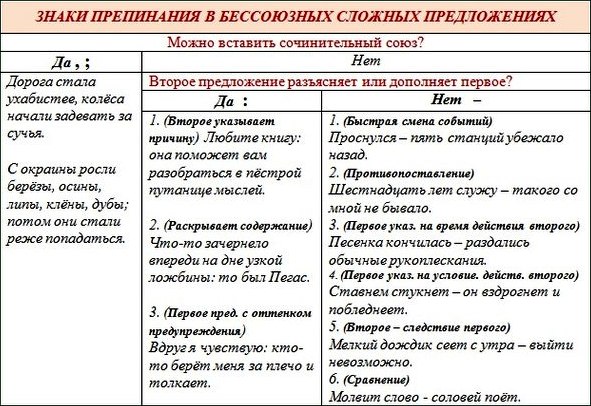 Образец синтаксического разбора БСП: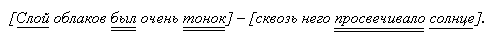 [   ] – [   ].Повествовательное, невосклицательное, БСП, состоящее из двух предикативных частей; соотносится со сложноподчиненным предложением, БСП неоднородного состава, со следственными отношениями между частями;1-я часть – двусоставная, распространенная, полная, неосложненная,2-я часть – двусоставная, распространенная, полная, неосложненная.Упражнения по теме «Бессоюзное сложное предложение»Упражнение 1. Из простых предложений составьте три бессоюзных сложных предложения, используя различные средства связи:1) Ночью ударил первый морозец с ветерком.2) После тёплого лета и дождливой осени он казался с непривычки задиристым и крепким.3) Всё вокруг побелело.Упражнение 2. Спишите бессоюзные сложные предложения, вставляя пропущенные буквы и обозначая грамматические основы. Составьте схемы предложений. Обратите внимание на знаки препинания, которые ставятся между частями бессоюзного сложного предложения.1) Голос его звучал тихо, но твёрдо, глаза бл_стели упрямо. (М. Горький) 2) Избы и дворы опустели: все ушли на огороды к_пать к_ртофель. (К. Паустовский) 3) Стояла она долго — устали ноги и глаза. (М. Горький) 4) Расп_хнули окна — запах сосен вступил в в_ранду. (В. Кочетов) 5) Целый день на небе солнышко с_яет, целый день мне душу злая грусть т_рзает. (А. Кольцов) 6) Вот мои условия: вы ныне же публично откаж_тесь от своей кл_веты и буд_те просить у меня изв_нения. (М. Лермонтов)Упражнение 3. Преобразуйте сложные союзные предложения в бессоюзные. Какой вариант предложений чаще используется в пословицах? Почему?Понаблюдайте за интонацией. В сложных бессоюзных предложениях интонация должна быть более отчётливой: с сильным повышением голоса в конце первой части, резкой паузой (на месте тире) и понижением голоса во второй. Запишите сложные бессоюзные предложения, комментируя расстановку знаков препинания. Составьте схемы 1, 2 и 3-го предложений.1) Все крыльями машут, но не все летают. 2) Когда птицы приумолкли, то жди грома. 3) Если птицы вьют гнёзда на солнечной стороне, ожидается холодное лето. 4) Когда стал распускаться лесной дуб, можно начинать купаться. 5) Если не поклонишься до земли, грибка не поднимешь. 6) Если затянулись дожди, груздя (не) жди.Тема №39-40. Способы передачи прямой и косвенной речиДата: 16.05.2020г. Теоретическая частьЧужая речь — это высказывание других лиц.Чужая речь может передаваться прямой и косвенной речью.Прямая речь передает слова говорящих буквально, без изменения формы:Я сказал: «Поедем завтра на рыбалку!»Миша ответил: «Хорошо, я заеду за тобой в пять утра».Прямую речь обычно сопровождают слова автора, поясняющие, кому она принадлежит (слова автора в приведённых примерах: я сказал, Миша ответил).При передаче прямой речи на письме прямая речь заключается в кавычки.Когда прямая речь стоит после слов автора, то перед ней ставится двоеточие и первое слово в прямой речи пишется с прописной буквы, например: Коновалов спросил меня: «Ты читать умеешь?»Когда прямая речь стоит перед словами автора, то после неё ставятся запятая и тире, например: «Я послезавтра на Волгу поеду», — сказал Саша.Если в этом случае в прямой речи содержится вопрос или она произносится с восклицанием, то после неё ставятся вопросительный или восклицательный знак и тире, например: «Кто кричит?» — раздался с моря суровый окрик. «Едем!» — сказал Гаврила, опуская вёсла в воду.Прямую речь могут разрывать слова автора, при этом знаки препинания ставятся так: если на месте разрыва прямой речи нет никакого знака или имеется запятая, точка с запятой или двоеточие, то слова автора выделяются с обеих сторон запятыми и тире.Без авторских слов:«Выслушайте меня когда-нибудь до конца».«Меня зовут Фомой, а по прозвищу Бирюк».«Дождь пойдёт: утки вон плещутся, да и трава больно сильно пахнет».С авторскими словами:«Выслушайте меня, — сказала Надя, — когда-нибудь до конца».«Меня зовут Фомой, — ответил он, — а по прозвищу Бирюк».«Дождь пойдёт, — возразил Калиныч, — утки вон плещутся, да и трава больно сильно пахнет».Если на месте разрыва прямой речи стоит точка, то перед словами автора ставятся запятая и тире, а после них — точка и тире; вторая часть прямой речи начинается с прописной буквы.Без авторских слов:«Пойдёмте гулять завтра поутру. Я хочу узнать от вас латинские названия полевых растений и их свойства».С авторскими словами:«Пойдёмте гулять завтра поутру, — сказала Анна Сергеевна Базарову. — Я хочу узнать от вас латинские названия полевых растений и их свойства».Если на месте разрыва прямой речи стоит вопросительный или восклицательный знак, то перед словами автора ставится тире, а после них точка и тире; вторая часть прямой речи начинается с прописной буквы.Без авторских слов: «Что вы тут делаете? Букет вяжете?» и «Что вы тут делаете? — промолвил Базаров. — Букет вяжете?»С авторскими словами: «Ну, хорошо, хорошо! Я никому не скажу». «Ну хорошо, хорошо! — засмеялась Валя. — Я никому не скажу».Косвенная речь — это способ передачи чужой речи, при котором воспроизводится только содержание высказывания, без сохранения его лексических, синтаксических и стилистических особенностей. Синтаксически косвенная речь представляет собой сложноподчиненное предложение, где в главном предложении передаются слова автора, а в придаточном — само высказывание.Антон сказал, что завтра мы поедем за город.При передаче чужих слов в прямой речи обращения, междометия, вводные слова сохраняются, а в косвенной речи они опускаются.Например:«Эй, Петя, ты сдал экзамен?» — спросила Надя (прямая речь).Надя спросила Петю, сдал ли он экзамен (косвенная речь).Вопрос, переданный в косвенной речи, называется косвенным вопросом. После косвенного вопроса вопросительный знак не ставится.Способы передачи чужой речи:Схемы предложений с прямой речьюПрямая речь перед словами автора:«П!» – а.«Леопольд, мы сдаемся!» – прокричали мыши, плавая в стакане газировки.«П», – а.«Лягушка, лягушка, отдай мою стрелу», – взмолился Иван Царевич.«П?» – а.«А знаете ли вы, куда попали?» – спросил разбойник Бармалей доктора Айболита.Прямая речь после слов автора:А: «П».Усмехнулась хитрая лиса и сказала: «Давайте я вам поделю сыр поровну».А: «П?»Облизнулся волк и спрашивает: «Куда ты идешь, Красная Шапочка?»А: «П!»Едет лисица на волке и потихоньку поет: «Битый небитого везет, битый небитого везет!»Прямая речь разрывается словами автора:«П, – а, – п?»«Вот ты говоришь, – сказала Рукодельница, – что добрый, а зачем зеленую травку под снежной периной держишь?»«П! – а. – П!»«Сивка-Бурка, вещий каурка! – закричал Иванушка-дурачок. – Стань передо мной как лист перед травой!»«П! – а. – П».«Покажи! – закричал Данила-мастер. – Без цветка мне жизни нет».«П, – а. – П?»«Эй, хозяин, – важно сказал Буратино. — Вы дадите нам три корочки хлеба?»«П? – а. – П!»«Какой же он дурачок? – шептались люди. – Он хитрый, если заставил ведра идти!» Практическая частьУпражнения по теме «Способы передачи чужой речи»Упражнение 1. Прочитайте предложения. Какие способы передачи чужой речи в них используются?1) По радио сообщили, что завтра ожидаются осадки. 2) «Завтра возможны осадки», — сообщили по радио. 3) По радио сообщили о возможных осадках. 4) Завтра, как сообщило радио, ожидаются осадки. 5) Завтра, по мнению моего соседа, возможны осадки.Упражнение 2. Запишите предложения так, чтобы слова автора разрывали прямую речь. Для слов автора используйте слова для справок.Здравствуйте. Попросите, пожалуйста, к телефону Любу.Извините за беспокойство. Не могли бы вы сказать, как проехать к Белорусскому вокзалу?Добрый вечер! Давайте знакомиться. Меня зовут Иван Фёдорович.Слова для справок: 1. Произнёс незнакомый голос. 2. Обратился ко мне прохожий. 3. Сказал, улыбаясь, мой сосед по купеУпражнение 3. Дополните предложения, включив в них прямую речь и расставив недостающие знаки препинания.1) ... ! — прорывались сквозь аплодисменты крики зрителей, покорённых игрой актрисы. — ... !2) ... , — убеждённо говорил капитан нашей команды. — ....3) ... ? — вежливо спросил прохожий. — ... ?Упражнение 4. Придумайте авторскую речь и присоедините к ней данную прямую речь. Постарайтесь составить предложения так, чтобы авторская речь стояла в начале, середине и в конце предложений.1) «За рулем надо быть предельно внимательным: в ущелье дорога вьется по самому краю обрыва». 2) «Это не голубой туман, это с горной высоты открылся вид на море». 3) «Зимой мы вывешиваем кормушку для птиц». 4.) «Радуют глаз первоцветами лесные опушки». 5) «Через два часа начнется пурга».Упражнение 5. Составьте схемы следующих предложений c прямой речью.1) Все чаще вспоминались слова: «И может быть — на мой закат печальный блеснет любовь улыбкою прощальной» (П.). 2) «Идите за мной», — сказала она, взяв меня за руку (Л.). 3) «Позвольте... — прошептал Эмиль трепетным голосом, — позвольте мне ехать с вами». 4) «Кондуктор! — крикнул сердитый голос. — Почему не даете билетов?» (Пауст.). 5) «Ну уж это положительно интересно, — трясясь от хохота, проговорил профессор, — что же это у вас, чего ни хватишься, ничего нет!» (Булг.). 6) Он сказал: «Я это уже слышал!» — и попросил больше не повторяться.Тема № 41. Синонимика сложных предложений. Задание: Изучите теоретическую часть и выполните упражнение.Теоретическая частьСложным является предложение, имеющее в своем составе несколько структур простых предложений (предикативных единиц), которые образуют смысловое, структурное и интонационное единство, в речи выступает в качестве одной коммуникативной единицы, несмотря на сложность и объемность своей структуры. В зависимости от грамматических средств объединения частей все сложные предложения делятся на союзные (части их объединены в единое целое с помощью союзов и союзных слов) и бессоюзные (части их объединены в единое целое без помощи союзов и союзных слов).Союзные предложения в зависимости от значения союзов, с помощью которых соединяются их части, делятся на сложносочиненные, составные части которых объединяются с помощью сочинительных союзов, и сложноподчиненные, составные части которых объединяются с помощью подчинительных союзов и союзных слов. В сложносочиненном предложении (ССП) составные части объединены в одно смысловое и грамматическое целое с помощью сочинительных союзов: Жизнь дается один раз, и хочется прожить ее бодро, осмысленно, красиво (А. Чехов).Сложноподчиненным предложением (СПП) является сложное предложение, части которого связаны между собой подчинительными союзами или союзными словами: Мышление было бы не нужно, если бы были готовые истины (А. Герцен); Тот остается одиноким, кто ищет друга без недостатков (Посл.). Части таких предложений неравноправны: одна из них (придаточная часть) находится в синтаксической зависимости от другой (главной части). В бессоюзном сложном предложении, части объединены в одно структурное и смысловое целое без помощи союзов и союзных слов, с помощью интонации и соотношения форм вида и времени глаголов-сказуемых. Например: Зима не даром злится, прошла ее пора – весна в окно стучится и гонит со двора (Ф. Тютчев).Они отличаются особыми ритмико-интонационными средствами (более длительными паузами, интонацией перечисления, противопоставления, обусловленности, пояснения, присоединения между предикатными частями), например: За окном неслись облака, ярко светило солнце (перечислительная интонация); Все хотели солнца – оно не показывалось (противительная интонация); Умей быть другом – найдешь друга (интонация обусловленности); Было ясно: мы опоздали (интонация пояснения);Для выражения одной и той же сложной мысли в русском языке существует несколько различных способов. Например: Если назвался груздем, полезай в кузов. – Кто назвался груздем, тот пусть лезет в кузов. – Назвался груздем – полезай в кузов, и т. д. У говорящего, таким образом, появляется возможность выбора того или иного способа выражения мысли в каждой конкретной ситуации. Конструкции, выражающие одинаковое или близкое значение, соотносительные по значению и функции, являются синонимичными (синтаксическими синонимами). Именно синонимы дают возможность выбора различных грамматических средств для выражения одного и того же конкретного содержания высказывания. Но замена одного типа предложения другим не всегда обязательна. Объем значений у различных конструкций различен, имеются и какие-то оттенки значений – все это порой является препятствием для взаимозамены. В каждой конкретной ситуации мы выбираем одну из синтаксических форм исходя из коммуникативной установки, стилистических особенностей конструкции.Соотносительными по функции и семантике (синонимичными) могут быть различные типы сложных предложений:1) сложносочиненные и бессоюзные сложные предложения: Серебристый туман стоял над рекой, и было тихо вокруг. – Серебристый туман стоял над рекой, было тихо вокруг;2) сложносочиненные и сложноподчиненные предложения с придаточными определительными, пояснительными, следствия, условия, уступки, цели: Она так посмотрела, что я растерялся. – Она так посмотрела, и я растерялся; Отец позвонил, чтобы никто не волновался. – Отец позвонил, и никто не волновался;3) сложноподчиненные и бессоюзные сложные предложения: Чем обильнее роса, тем жарче будет завтрашний день. – Обильнее роса – жарче завтрашний день; Он почувствовал, как кто-то подошел сзади. – Он почувствовал: кто-то подошел сзади;4) сложноподчиненные, сложносочиненные и бессоюзные сложные предложения: Мы стояли на высоком берегу реки, откудаа видны были широкие лесные дали. – Мы стояли на высоком берегу реки, и оттуда видны были широкие лесные дали. – Мы стояли на высоком берегу реки, оттуда видны были широкие лесные дали (Мы стояли на высоком берегу реки: оттуда видны были широкие лесные дали).Упражнение 1. Дайте характеристику предложения по структуре (простое, простое осложненное, сложное). Определите тип сложного предложения (сложносочиненное, сложноподчиненное, бессоюзное) и способы выражения синтаксической связи (союзы, союзные слова, интонация).Госпожа Ляликова смотрела на доктора с тревогой и не решалась подать ему руку.Особенно много этого лиственного шумного золота скопилось в оврагах, куда не проникал ветер.Рядом с ней стояла особа с короткими волосами, в пенсне, в пестрой цветной кофточке, тощая и уже не молодая.Воздух ходил над полем, как будто все время где-то распахивали и запахивали огромные ворота.Ничто не шевелилось: ни одна травка в лесу, ни один лист на верхней ветке.В окно, которое оставалось открытым на ночь, вливалась из сада свежесть раннего утра.Все в ней было еще молодо-зелено: и голос, и пушок на всем лице, и розовые руки с беловатыми кружками на ладонях и чуть-чуть сжатые плечи.Полоска за бугром совсем уже потухла, а звезды становились все ярче, лучистее.Ни музы, ни труды, ни радости досуга - ничто не заменит единственного друга.Высоченные гладкоствольные сосны жарко горели начищенной красной медью до той черты, где срастались, закрывая небосвод, их кроны.Вид БСППояснениеПримерБСП со значением последовательностиВыражает последовательность действий.Подул сильный и резкий ветер, небо затянуло тучами.БСП со значением поясненияВ такие предложения может быть мысленно подставлен союз а именно. Второе предложение поясняет первое.Со мною происходит что-то непонятное: я тревожусь без причины.БСП со значением дополненияВторое предложение дополняет первое, оно содержит дополнительную информацию.Я вошёл в дом: там было чисто и прохладно.БСП со значением причиныВторое предложение называет причину первого. От первого предложения можно поставить вопрос почему?Я обиделась на него: он был виноват передо мной.БСП со значением условияПервое предложение содержит условие, может быть подставлен союз если.Захочу – всё будет по-моему.БСП со значением следствияВторое предложение содержит следствие событий, о которых говорится в первой части. Ко второму предложению могут быть добавлены союзы вследствие чего или так что.Прошёл ледяной дождь – столько деревьев поломало.БСП со значением времениВ первое предложение может быть подставлен союз когда.Дождь перестал – дети побежали на улицу.БСП со значением сопоставленияВо второе предложение может быть подставлен союз а.Делу время – потехе час.1) предложения с прямой речьюДед сказал: «Урожай нынче добрый будет».2) сложноподчиненные предложения с косвенной речью для передачи чужой речи с изменениямиДед сказал, что в этом году урожай пшеницы будет богатый.3) простые предложения с дополнением, называющим тему чужой речиДед долго рассказывал о влиянии погоды на урожай.4) предложения с вводными словами и предложениями для передачи источника сообщенияКак сказал дед, хлеб добрые руки любит.